Lesson 2 (Niish): Medicine Wheel Book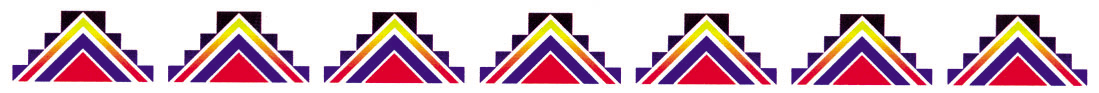 Lesson ObjectiveThe child will attend to language during conversations, songs, stories, or other learning experiences.Medicine Wheel Wisdom A child’s first teacher is their caregivers. It’s important to read books to a child and talk to them about what they are seeing, hearing, and feeling. It helps children to learn new words, develop interest in books, and create time for caregivers and children to talk.Use the checklist below to help introduce the lesson to the family. These items are actions that we hope to support in our work with the family.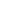 Family Outcomes (PICCOLO): Aware of the child’s engagement in the story Labels actions and objects for the child Talks to the child about different pieces of the story Listens to the child when they ask questions about the book Asks the child questions about the bookChild Behavior Outcomes (LOLLIPOP): Listens and follows the book Shows interest in different aspects of the book along with spatial recognition Uses expanding vocabulary to express feelings about the books  Handles the book with care and respect Engages in conversation about the book  Demonstrates receptive and expressive language skillsHome Visitor Lesson OverviewMaterials Needed:Medicine Wheel Overview SheetMedicine Wheel Preschool Book   Lesson:Discuss the important steps to reading to a child.Ask the family about their experiences with the Medicine Wheel.Every child develops skills at their own pace.Read the same book over if children request it.Ask questions about the book before reading it (such as where is the cover or title).Point to the text and pictures with your finger as you read.Model respect and careful handling of books.Interactively read the first few pages of the Medicine Wheel Preschool Book to the child while modeling family skills and tips.Transition the family member to lead the activity with the child. The home visitor provides guidance, encouragement, and acknowledgement of a job well done. Point out positive behaviors, provide positive feedback, supports the child’s book selections or decisions, and/or shows enthusiasm about the activity.Note the child’s receptive and expressive language skills and point out to the family member opportunities to reinforce concepts and practice in the home environment and community. Lesson Wrap-Up:Medicine Wheel Overview SheetMedicine Wheel Preschool Book (if not given at first lesson)Explain the Lesson 2 Activity